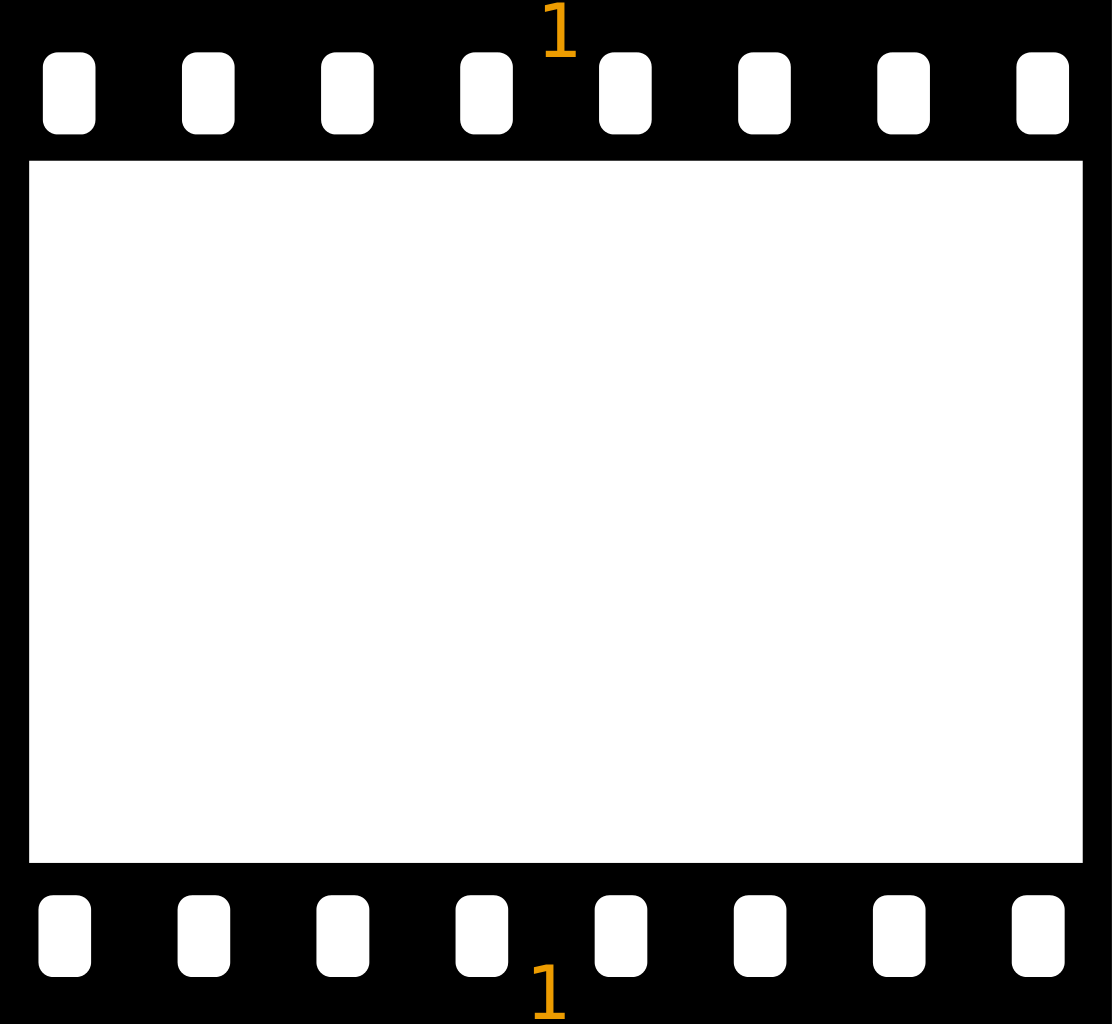 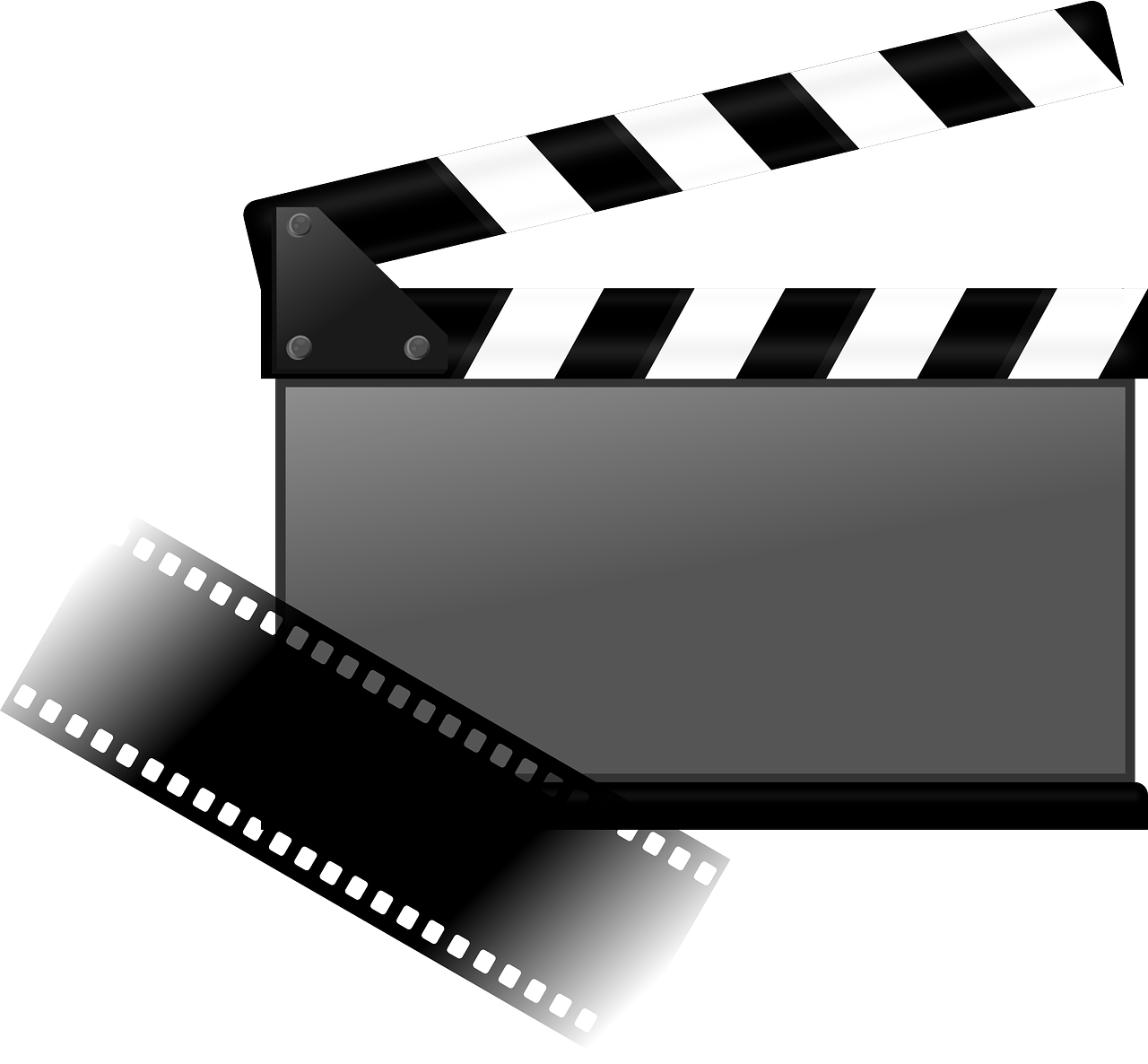 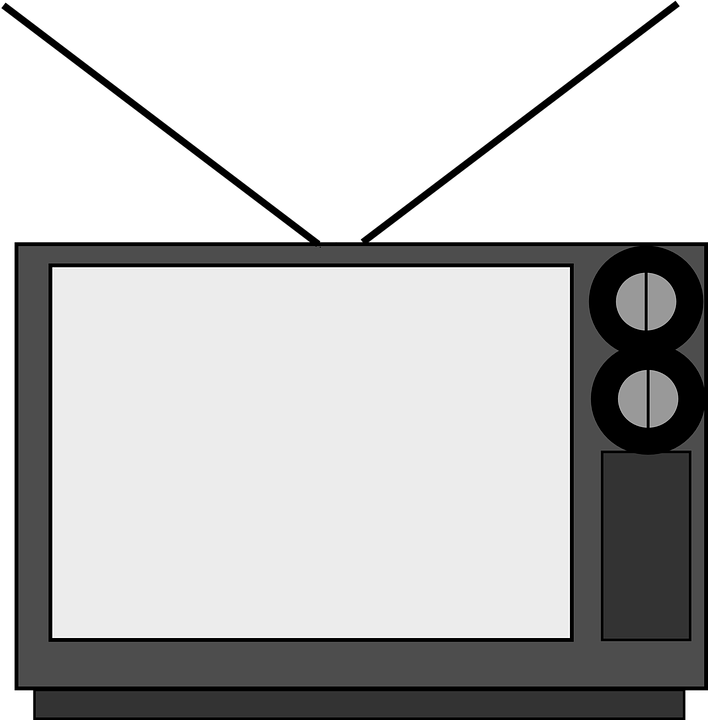 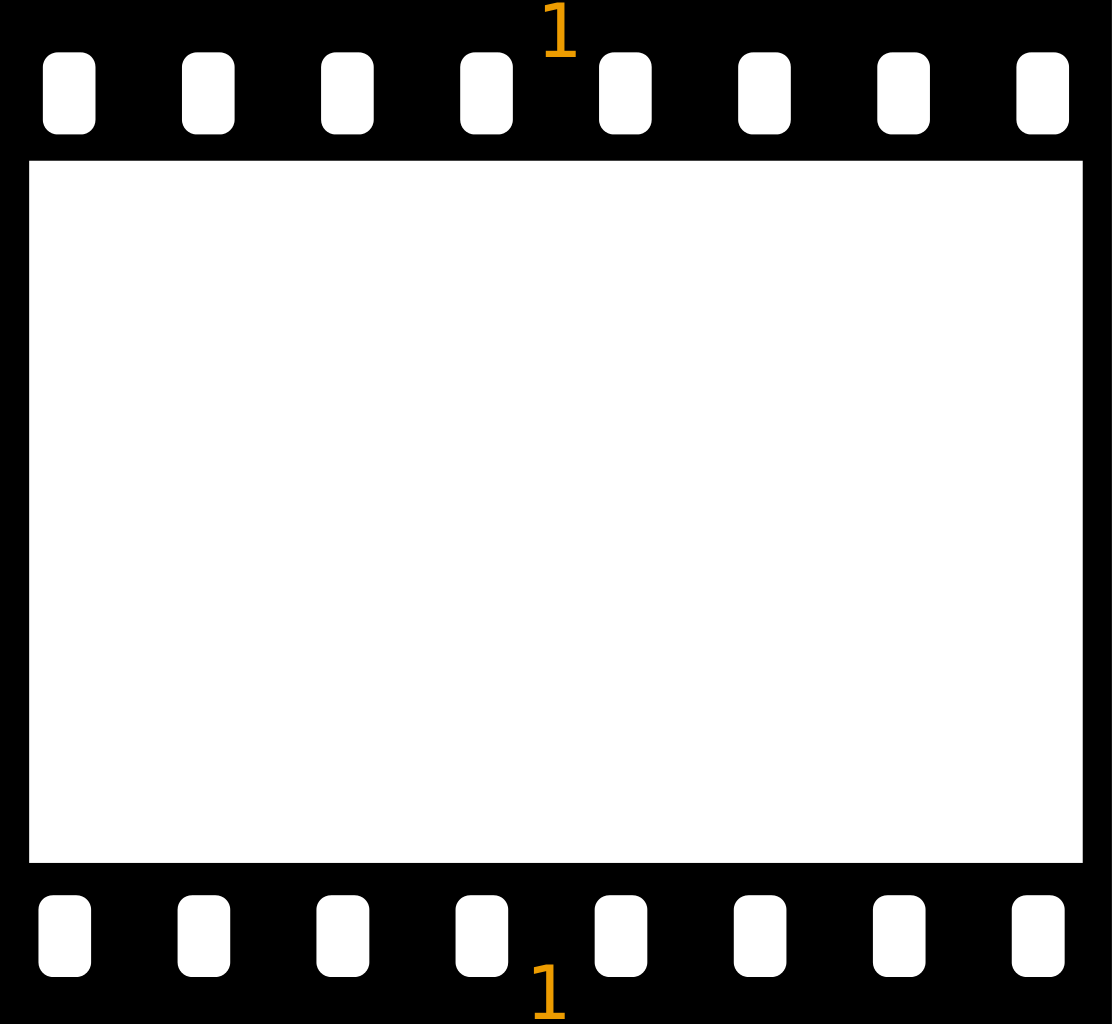 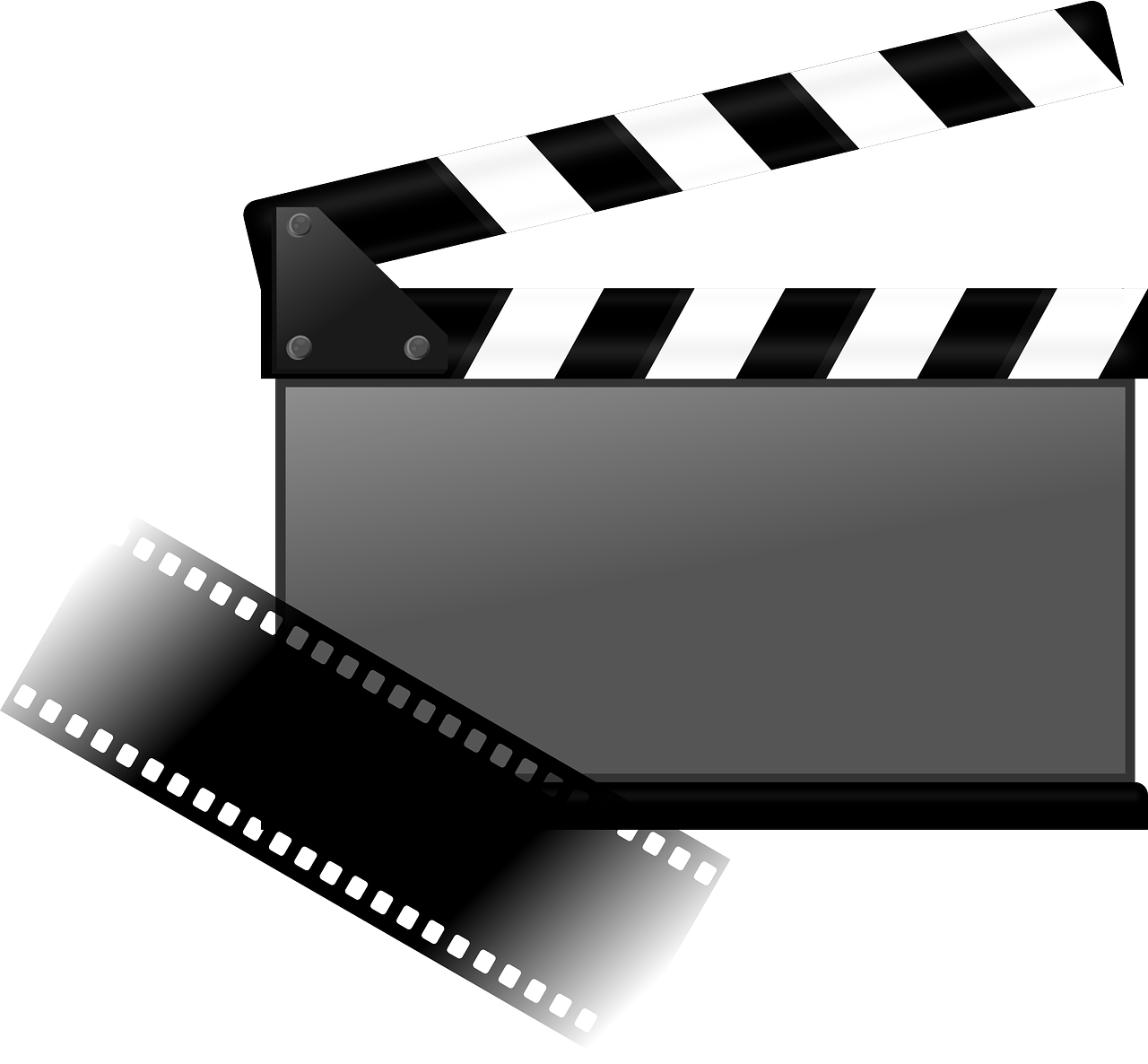 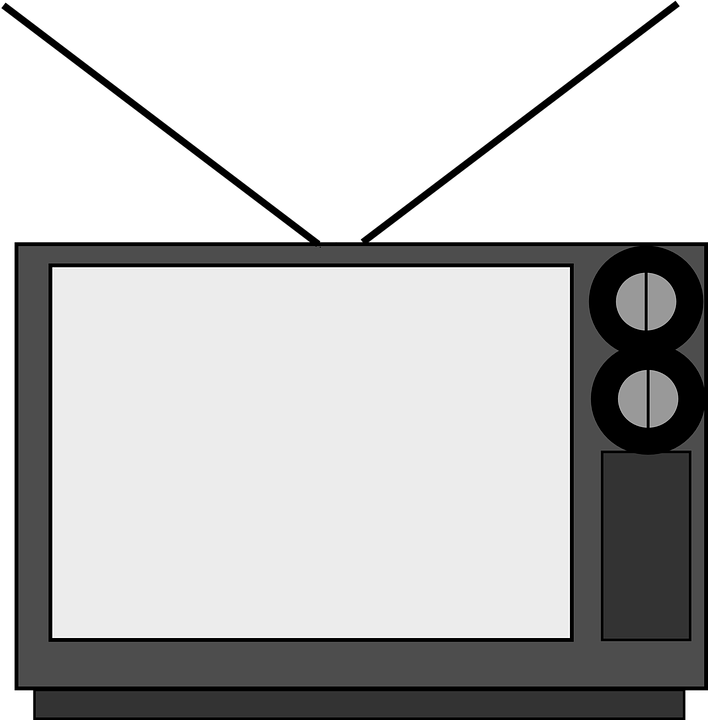 Course DescriptionThis course will serve as the foundational course in the Audio & Video Technology & Film pathway. The course prepares students for employment or entry into a postsecondary education program in the audio and video technology career field. Topics covered may include, but are not limited to: terminology, safety, basic equipment, script writing, production teams, production and programming, lighting, recording and editing, studio production, and professional ethics. Skills USA and Technology Student Association (TSA) are examples of, but not limited to, appropriate organizations for providing leadership training and/or for reinforcing specific career and technical skills and may be considered an integral part of the instructional program. All material covered in Audio & Video Technology & Film I will be utilized in subsequent courses. The pre-requisite for this course is advisor approval.Classroom GoalsBy the end of this course, you will be able to: Create high quality videos and films.Edit video using a variety of applicationsWrite scripts for videos.Identify the parts and uses of various pieces of film equipment and camera. Use proper trade terminology. Complete projects in a safe and professional manner while meeting deadlines. Lastly, work effectively with a variety of people.Meeting these class goals will require effort, leadership, teamwork, and cooperation from all students. The film and television production industries are a multibillion-dollar portion of this state’s economy. The skills you learn in this class will help you in your future career in the film/tv industry. The work in these industries is not done alone. To accomplish the tasks required in this class you must be an active member of our crew and follow the guidelines below:  Course DescriptionThis course will serve as the foundational course in the Audio & Video Technology & Film pathway. The course prepares students for employment or entry into a postsecondary education program in the audio and video technology career field. Topics covered may include, but are not limited to: terminology, safety, basic equipment, script writing, production teams, production and programming, lighting, recording and editing, studio production, and professional ethics. Skills USA and Technology Student Association (TSA) are examples of, but not limited to, appropriate organizations for providing leadership training and/or for reinforcing specific career and technical skills and may be considered an integral part of the instructional program. All material covered in Audio & Video Technology & Film I will be utilized in subsequent courses. The pre-requisite for this course is advisor approval.Classroom GoalsBy the end of this course, you will be able to: Create high quality videos and films.Edit video using a variety of applicationsWrite scripts for videos.Identify the parts and uses of various pieces of film equipment and camera. Use proper trade terminology. Complete projects in a safe and professional manner while meeting deadlines. Lastly, work effectively with a variety of people.Meeting these class goals will require effort, leadership, teamwork, and cooperation from all students. The film and television production industries are a multibillion-dollar portion of this state’s economy. The skills you learn in this class will help you in your future career in the film/tv industry. The work in these industries is not done alone. To accomplish the tasks required in this class you must be an active member of our crew and follow the guidelines below:  Guidelines for Success Be on time and prepared for class.  Come to class with a positive attitude. Treat yourself and others with respect.  Listen to and follow instructions the first time.  Be accountable for your actions. Return class equipment at the end of class.*Information about classroom procedures, expectations, and rules will be provided on the first day of instruction. Students are expected to conduct themselves according the R.C.A. Way. All day, every day.Materials Needed The following supplies are STRONGLY RECOMMENDED FOR YOU TO HAVE due to current guidelines regarding sharing of supplies:Headphones16+ GB SD Card (Class 10)16+ GB Flash Drive or Portable Hard driveUSB Card ReaderIf you would like to donate to the program, the following supplies are always welcome:Hand Sanitizers TissuesPaper TowelsAA and AAA BatteriesSD Cards, Card readers, and Flash DrivesAssignment TypesThe following assignments will be included in each grade category:Projects (Individual or Group Projects as Specified by The Project Sheets for Each Project):VideosPresentationsScriptsStoryboardsDaily Assignments (All will be considered individual assignments unless specified by the teacher. Sharing assignments will result in a grade of 0 and a disciplinary referral for all involved):Bell RingersPretestsExtended Response Writing AssignmentsIndependent Project EditsWork Ethic GradesStudy GuidesOther Activities as Assigned by The TeacherTests (Will Include the Following Question Types):Multiple ChoiceFill in the BlankMatchingTrue/FalseExtended ResponseShort AnswerFinal Exam:Students will be given a final exam at the conclusion of this course.The exam will be 30-50 questions of the type listed above covering material throughout the course.Late Work PolicyAll work is to be turned on the due date posted on the assignment. Late work will be accepted from students only if the following criteria is met:When student absences are excused, per state regulations, students shall be allowed to make up their work during their absence.  If the final determination is that the absences are unexcused, students will be allowed to make up their work only if a Request for Late Work Submission is completed. A link this form will be posted in the course ITS Learning Page on the first day of instruction. Students have a minimum of 5 school days from the original due date to complete the plan on a late work submission request and submit the late work. All late work submission ends five school days prior to the first exam day. Long-term assignments (those worked on over two weeks or longer) are due as assigned; a student is responsible for this due date even if absent.Cell Phone PolicyCell phones are a valuable tool in the video production industry; however, they can also be a major distraction in the classroom. Cell phone use will be permitted at the discretion of the teacher. Students are expected to turn in their phones into the designated location or keep them in a backpack or purse. Students will be allowed to use cell phones to complete assignments at the direction of the teacher. If this direction is not given, phones should not be out at all.Students With DisabilitiesRockdale County Schools, in compliance with the American with Disabilities Act of 1990, will make every reasonable accommodation for students with special learning needs, including hearing impaired and visually impaired students and students with diagnosed learning disabilities, as well as other classifications of disability specified in the Act. Student Non-Discrimination PolicyThe Rockdale County Schools, in compliance Rockdale County Board of Education (“Board”) desires that all students receive the benefit of an adequate education.  With this view in mind, the Board prohibits unlawful discrimination against students because of race, color, national origin, sex, religion, age, or disability, or other protected group status or activity (e.g. opposition to prohibited discrimination or participation in the statutory complaint process) in its programs and activities or employment in its programs or activities.  In keeping with this commitment, the Board will not tolerate harassment, discrimination, or other unlawful treatment of its students.  As set forth herein, the Board designates the following employee of Rockdale County Public Schools (“District”) to handle inquiries regarding the District's non-discrimination policies.Infinite Campus Parent PortalPlease click the following link to access instructions to sign up for the Infinite Campus Parent Portal: IC Parent PortalSyllabus AcknowledgementScan the QR Code to acknowledge that you and your parents have read the syllabus. 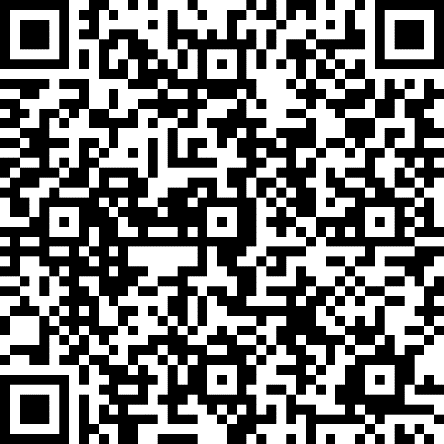 